Name:…                                                                                     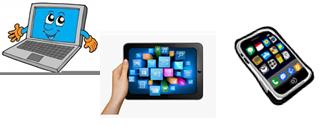 Surname: …Home Schooling 7Today we are going to work on  REGULAR and IRREGULAR verbs in the past.REGULAR VERBS: we add -ed to change them into the past.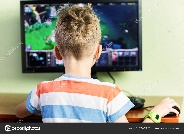 Example:          I play computer games every day. (Present) 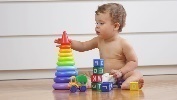         I played with baby toys when I was 2 years old.  (Past)Juanita is Miss Gaby’s dog. Let’s see what she did yesterday during quarantine!IRREGULAR VERBS: They are a bit crazy! We have to study and memorize them because they have special forms. They change completely. 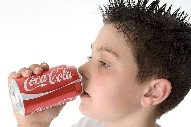 Example:          Sometimes I drink coke. (Present) 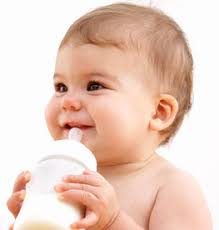         I drank milk when I was a baby.  (Past) Let’s see how irregular verbs change. What did Juanita do yesterday?Put the verbs in the correct column.Match the verbs in exercise 1 with their past forms.Complete the sentences using each verb in its past form.Nelly played volleyball with Jane in the patio.I …  a film on Netflix with my family last night.We … lasagne and … apple juice for dinner yesterday.I … my math homework and then I … lunch.My mum … home at 9am and … to the supermarket. Watch the video and complete the activity on the webpage. When you finish, click on “Terminado” and “comprobar mis respuestas” to check your answers. 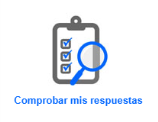 https://es.liveworksheets.com/worksheets/en/English_as_a_Second_Language_(ESL)/Past_simple/Past_Simple_Irregular_Verbs_-_Video_ga37680tv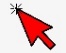 What did you do yesterday during quarantine?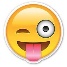  Write 5 sentences about your day. Include pictures! Did you enjoy it? …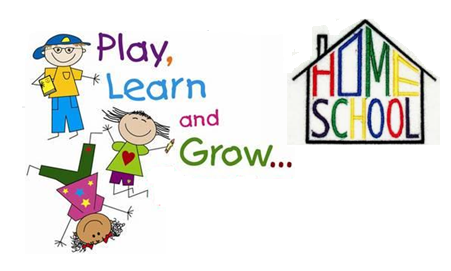 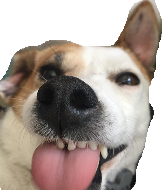 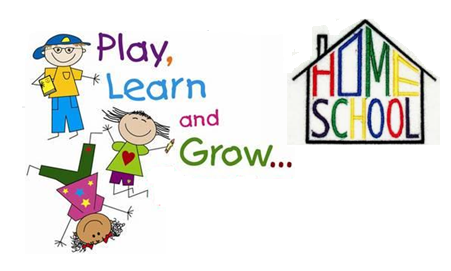 Listen - ListenedJuanita listened to music.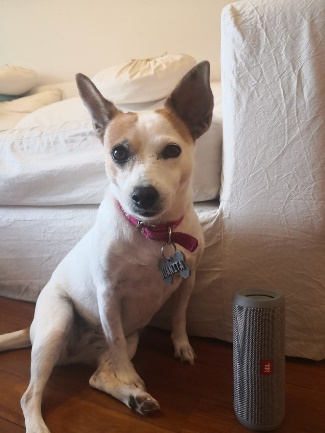 Dance - DancedJuanita danced reggaeton. 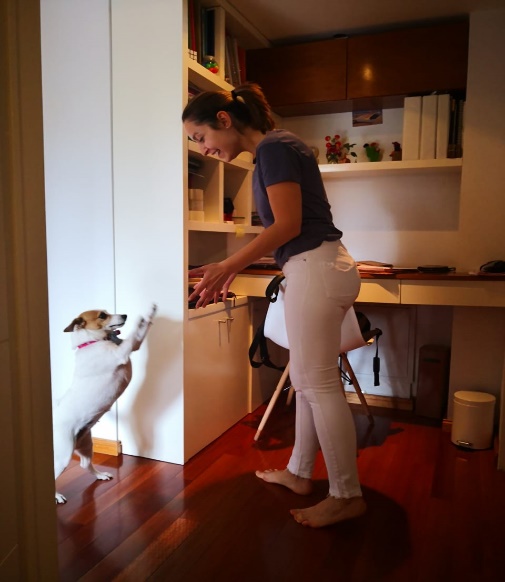 Play – Played Juanita played with her toy. 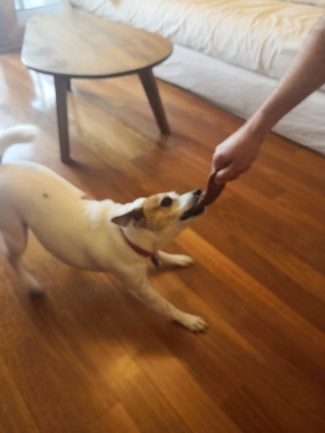 Study- Studied Juanita studied English. 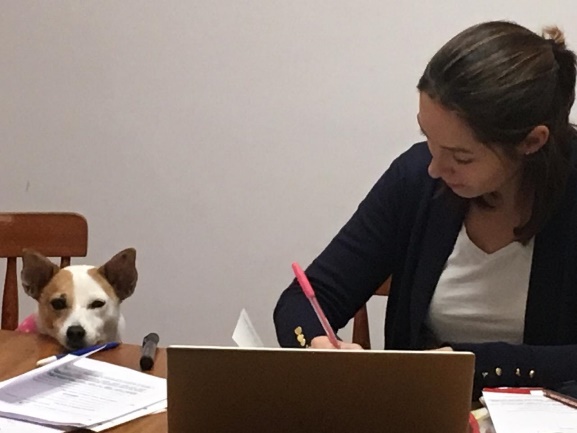 Watch - WatchedJuanita watched TV. 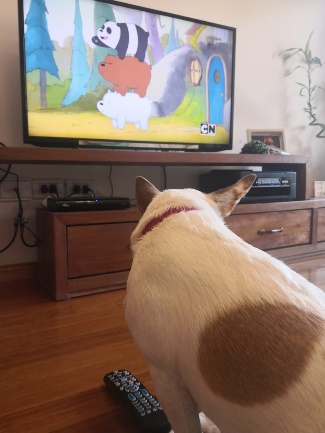 Leave – left Meet – MetGo - Went Juanita left home at 6pm. She met her friend, Garoto, and went for a walk.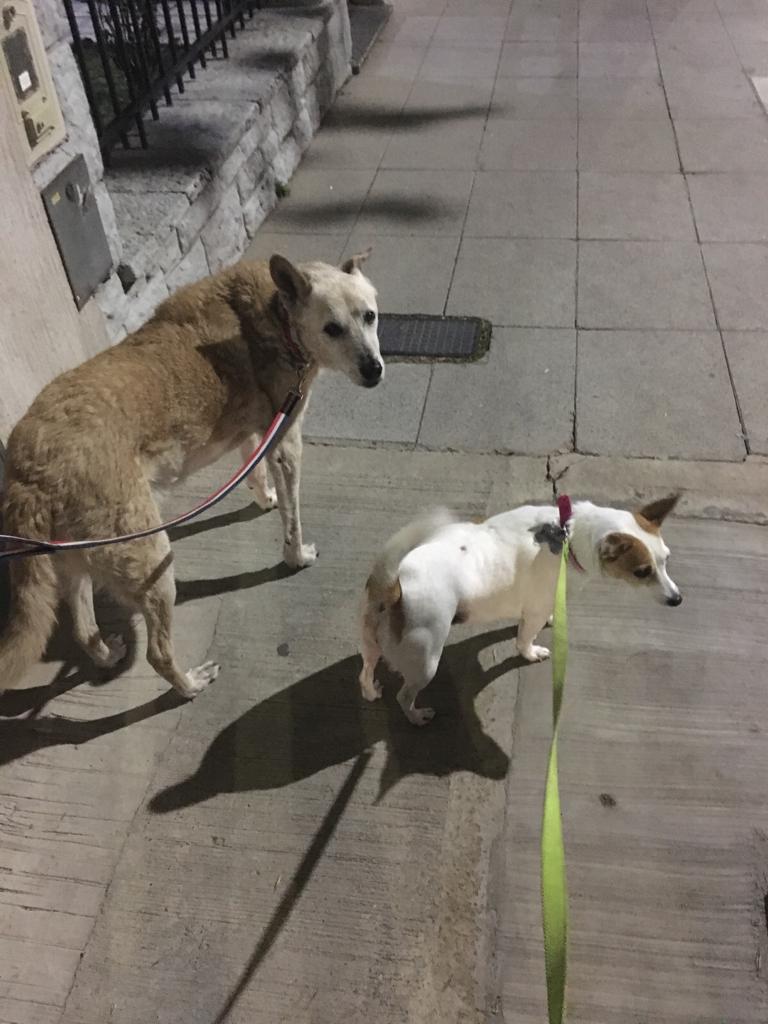 Sit – SatSee - sawJuanita sat on a chair on the balcony and saw the cars and motorbikes. 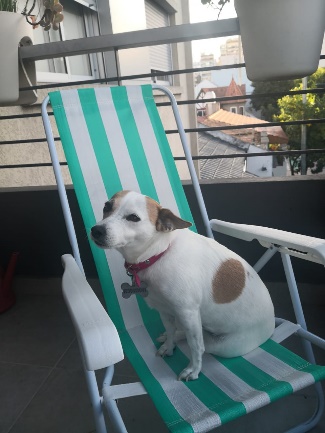 Take - Took Juanita took a lot of selfies. 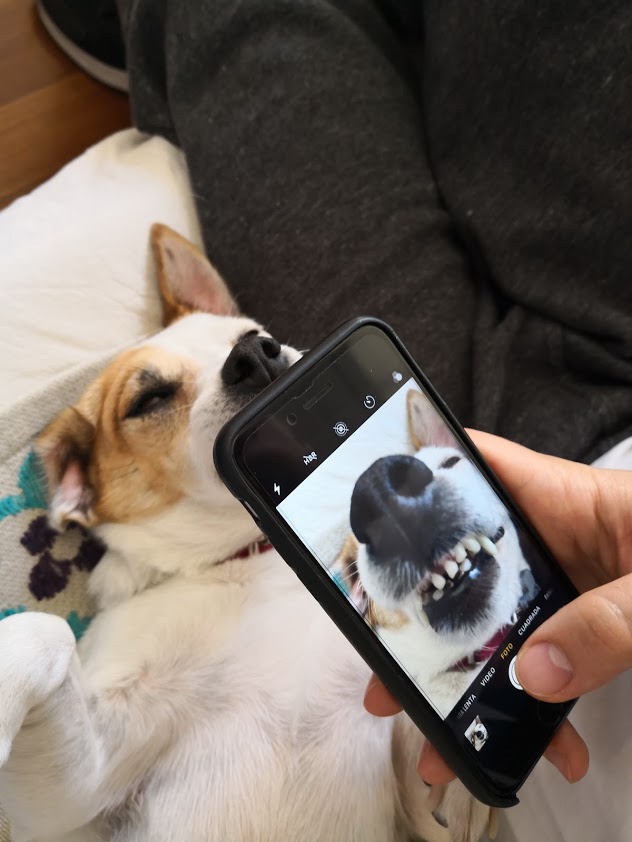 Have – had Eat – AteDrink – Drank Juanita had lunch: She ate barbecue and drank water. 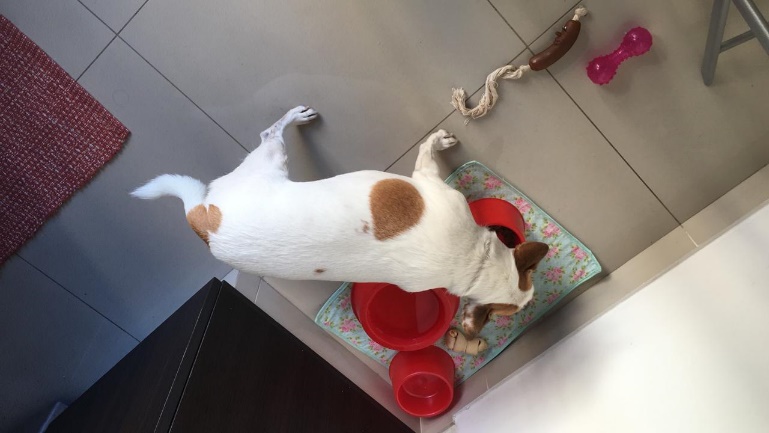 Do – Did Read - ReadJuanita read Superminds and did her English homework. 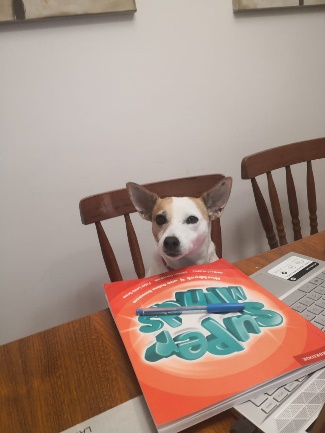 Be – was / wereSleep - Slept Juanita was tired. She slept on the sofa. 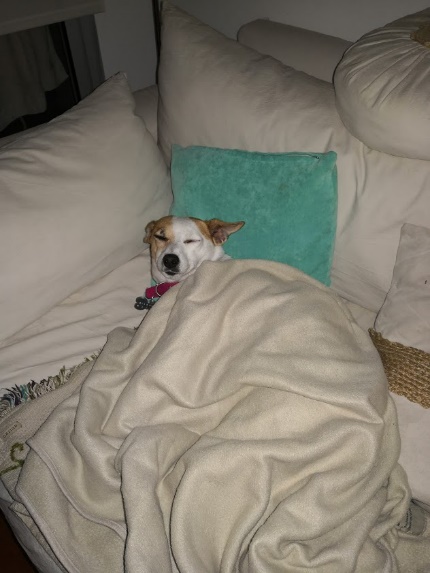 REGULAR VERBSIRREGULAR VERBSWalk ……………Buy ……………REGULAR VERBSREGULAR VERBSPresentPastwalkwalked…played…listened…studied…danced…watchedIRREGULAR VERBSIRREGULAR VERBSPresentPastBuybought…went…ate…took…saw…had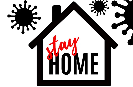 …Picture here…Picture here…Picture here…Picture here…Picture here